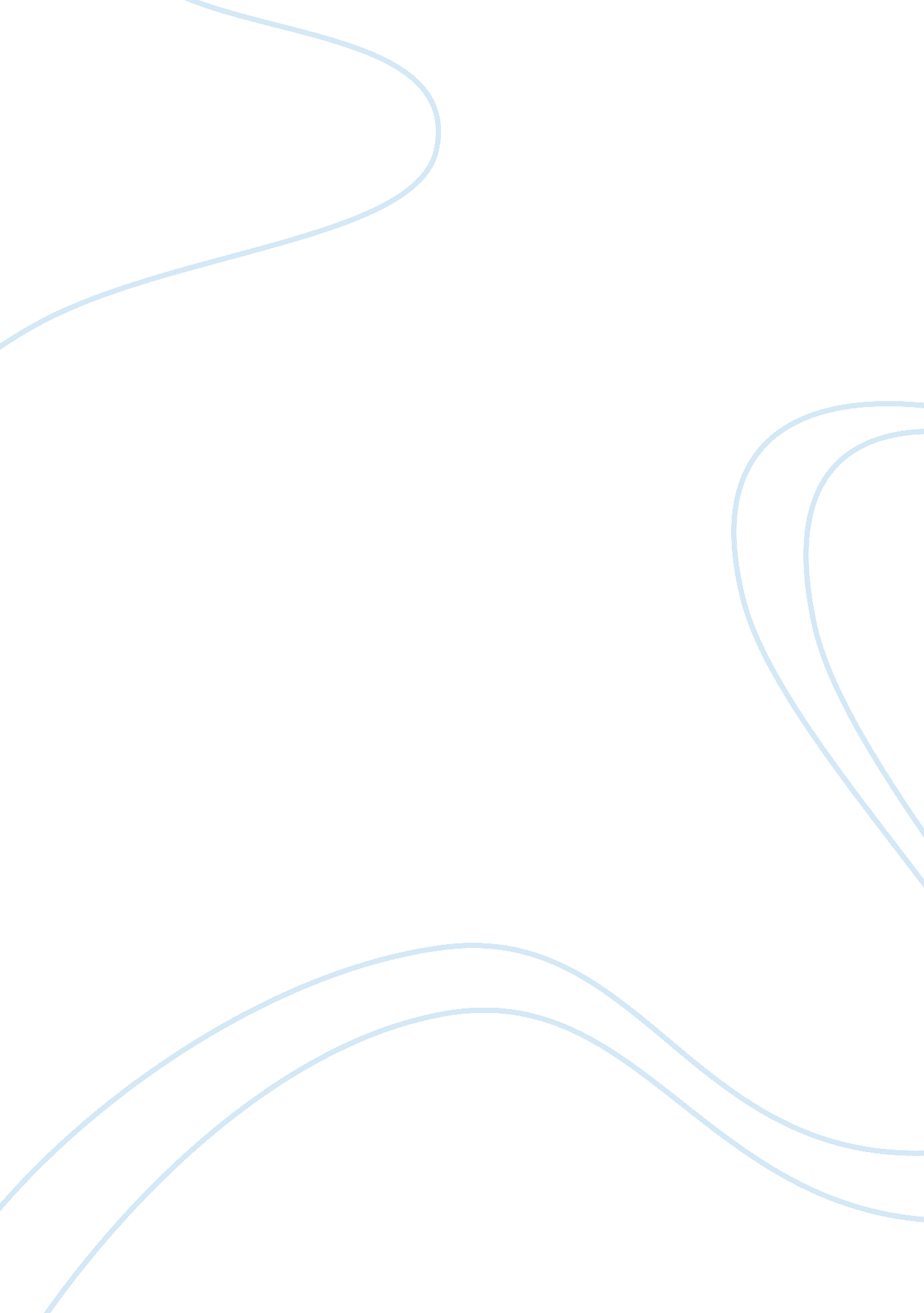 Genetics of huntington disease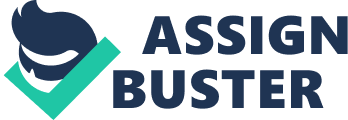 Huntington disease (HD) is an autosomal prevailing genetic condition that can influence development and discernment and is dynamic and leads to premature death. It results from genetic transformations including trinucleotide rehashes of the huntingtin gene, which encodes the huntingtin protein. Huntington disease is by and by the most generally considered genetic neurodegenerative disease that has symptomatic and prescient genetic testing, with the likelihood of gene-focused treatment coming soon. Neuroimaging can play an essential symptomatic and prognostic job in Huntington disease too, by assessing influenced areas of the mind by utilizing strategies, for example, MR imaging, FDG-PET, MR spectroscopy, and dissemination tensor imaging (HDSA). While it has been known by different names beforehand, it acquired its eponym after George Huntington displayed a comprehensive portrayal of the clinical indication of the disease in 1872.   Although it was called Huntington’s chorea for about a century, it is currently more precisely alluded to as Huntington disease, since chorea is neither a consistent nor an especially overwhelming component of the disease. Huntington disease is an autosomal prevailing disease that shows finish penetrance, so all people conveying the deficient gene will show the disease.  The biggest number of firmly related influenced patients originates from interrelated families from Lake Maracaibo in Venezuela.  A broad undertaking considering these families prompted mapping of the gene to the short arm of chromosome 4 at locus 16. 3. 3 The huntingtin protein was later secluded in 1993.  Hunting disease holds a one of a kind position in the field of therapeutic genetics since it has a great extent added to the comprehension of the gene: This was the principal genetic turmoil to be mapped to a particular locus in the chromosome without earlier learning of the gene area and one of the primary diseases to have pre-birth genetic testing made available. Huntington disease is more typical in whites, with an expected predominance of forty percent for every ten thousand individuals, and much lower in Asian and African individuals (Huntington disease). Huntington disease has three subtypes, with the grown-up beginning being the most widely recognized and the adolescent and puerile assortments being far less common. In grown-up beginning Huntington disease, the disease is portrayed by a group of three of conduct, subjective, and motor features. Behavioral side effects regularly present ahead of schedule as expanded peevishness, tumult, loss of hindrance, and expanded animosity. In a patient without a clear family history, authoritative analysis with these manifestations is regularly postponed. Notwithstanding, finding is frequently simpler with proof of motor manifestations. These incorporate chorea, which can turn out to be less articulated with the beginning of unbending nature and dyskinesia; motor impersistence (the powerlessness to keep up a supported intentional muscle compression); and loss of fine and gross motor abilities, which individually happen in the early and late period of the disease. In general, Huntington disease is a staggering and determinedly dynamic disease, or, in other words 15– 20 years of onset. Adolescent beginning Huntington disease and puerile Huntington disease represent <10% of the disease prevalence. Rigidity and dyskinesia alongside psychological decrease are predominant highlights with chorea occasionally seen. Regression of motor turning points and poor execution in school are frequently present at the season of conclusion (Huntington disease). In spite of the fact that the quality guide for huntingtin was found numerous years prior, the correct capacity of the protein presently can’t seem to be affirmed. Given its area in both the cytoplasm and core and its various associations with different proteins, it has been proposed that the huntingtin protein has an administrative job in translation and intracellular transport. 4 It is broadly communicated in numerous cell composes, with a special articulation in the cerebrum and testis and, to a lesser, degree in the liver and lungs. Its conveyance in the mind is variable, with high sums present in the corpus striatum and the cerebral and cerebellar cortices. This protein likewise has an antiapoptotic job, and cells with mutant or diminished articulation of huntingtin experience early cell brokenness and demise. Extension of the cytosine-adenine-guanine (CAG) rehashes causes expanded polyglutamine in the huntingtin quality, with CAG comparing to the three DNA bases, cytosine-adenine-guanine. This prompts the arrangement of strange atomic and cytoplasmic intracellular considerations or totals, which dysregulate cell homeostasis and advance cell demise. The ordinary huntingtin protein has less than 27 CAG rehashes that encode for polyglutamine. People with CAG rehashes of 27– 35 (middle alleles) won’t show the ailment, however transitional alleles have the possibility to venture into an allele scope of ≥36 in consequent ages. Those with ≥36 CAG rehashes are influenced with Huntington disease and will show the sickness. The more noteworthy the quantity of the CAG rehashes, the prior is the beginning of the malady. With every age, there is an expansion in the CAG triplet development, prompting “ expectation” of the disease. Thus, patients with puerile and adolescent beginning Huntington disease will have countless in their alleles and prior beginning contrasted and their folks, from whom they acquired the illness. The middle of the road allele containing the CAG rehash of 27– 35 demonstrates a more noteworthy level of flimsiness and an inclination for extension amid spermatogenesis contrasted and oogenesis. Thus a male with the halfway allele has a higher likelihood of creating a posterity with the Huntington disease allele containing ≤36 CAG rehashes than a female with a transitional allele. Moreover, adolescent beginning Huntington disease and juvenile Huntington disease have a higher level of fatherly legacy contrasted and maternal legacy (Mahalingam). Huntington’s sickness has turned into a model for hereditary testing in other grown-up beginning acquired scatters on the grounds that the disease is generally normal, and there is far reaching background with it. Hereditary testing programs started in 1986 with linkage testing and advanced to coordinate quality testing soon after the quality was cloned in 1993. There are three principle sorts of Huntington disease hereditary testing: symptomatic testing to affirm or discount disease, presymptomatic testing to decide the transporter status of a person at hereditary hazard for acquiring the sickness, and pre-birth testing to decide the bearer status of a baby. These three test conditions require the giving of various data to the individual looking for the test. People in danger for Huntington disease frequently look for presymptomatic testing to help with settling on choices about marriage, reproduction, or vocation. All things considered, the enthusiastic effect of the outcome can be hard to envision and can inspire generous antagonistic passionate reactions. Appropriate pretest directing is critical to help the in danger individual in considering the dangers and advantages of hereditary testing for sicknesses, for example, Huntington disease for which accessible treatment does not legitimize testing. The Huntington disease hereditary test is generally accessible, and can be requested as a clinical indicative method by sending a blood example to one of the numerous DNA symptomatic research centers in North America. Since 1994, when the immediate quality test was first offered, around 300 presymptomatic tests for every year have been performed in the United States. Although it is evaluated that ∼120, 000 people are in danger for Huntington disease in the US, around 33% are minors and 33% are more seasoned than their normal beginning age, leaving ∼40, 000– 60, 000 in the age run where prescient testing is looked for. Of the grown-ups in danger for Huntington disease, roughly 5% to 7% have been tried. At the rate of 0. 5% to 0. 7% every year, as of now played out every year through the in excess of 50 Huntington disease testing programs in the US, it is required that 10% to 15% of people in danger for Huntington disease will be tried, making it the most generally utilized hereditary test for grown-up beginning infection. A typical factor that is shared by numerous people who look for prescient testing and finish to fruition of the test is that there is another person for whom the test has huge ramifications. These might be partitioned into three regular situations. The main circumstance is the youthful grown-up who is mulling over marriage, is in a genuine sentimental relationship and is looking to realize what to inform the planned mate regarding his or her hereditary hazard for Huntington disease. For these youngsters the passionate effect of a quality positive outcome can be extremely significant in light of the fact that it might appear to close the way to a considerable lot of the normal wants for the future, including marriage and family. Testing among youthful grown-ups can prompt severe disillusionment and an extensive stretch of recuperation and change. A second circumstance includes the individual who is as of now wedded yet is pondering having kids. For these people, a quality constructive outcome can bring up issues about different alternatives for having youngsters, including reception, planned impregnation, or pre-birth testing. Pre-birth testing is talked about later in this part, yet it is important that in a few cases selection can be troublesome when one parent is perceived to convey a quality inclining to a truly crippling malady, for example, Huntington disease.  The third situation is the person who is now hitched and has kids and is looking to realize what to inform the youngsters concerning their hazard for Huntington disease. Ordinarily, these people have the most assets to draw upon. They may have a steady marriage with a strong life partner and they may have greater development and involvement in managing dissatisfaction. Then again, they might be nearer to their age at beginning and may have less time to conform to the data of a quality positive outcome before side effects show up.  In a few occurrences, people look for testing with the inspiration being verbalized as “ I simply need to know, it’s been at the forefront of my thoughts a ton and I would rather know one way or the other.” When the individual does not recognize a solid inspiration for testing, one must think about how conceivable it is that he or she may have had at least one encounters provoking them to presume they might be symptomatic. It very well may be troublesome for the individual looking for testing to recognize their doubts on the grounds that such side effects may convey them up close and personal with their most noticeably bad feelings of trepidation of the sickness. People who trust they are symptomatic might be at expanded hazard for suicide with a quality constructive result. Although the hazard for suicide was broadly examined at the time at which linkage testing was actualized, practically speaking it has ended up being an uncommon occasion. Universal examinations recommend that suicide among people who learn they are quality constructive may happen around the season of onset. A neurological exam to address doubts for conceivable side effects might be useful for the person who has these worries (Myers). Affirmation hereditary testing is fitting for people with an associated analysis with Huntington disease. Such affirmations are especially useful when there is no known family history as a result of the early passing of a parent, reception, non-paternity or a conceivable new change. Late examinations propose that the recurrence of new transformation to Huntington disease might be generously higher than already suspected. Gauge that 24% of new judgments of Huntington disease speak to people who have no family history of the ailment. These examinations recommend that the change rate might be as high as 6. 9 for each million, which is twofold past estimates. Thus the utilization of Huntington disease testing is profitable without family history. Significantly, the affirmation of illness helps with building up appropriate consideration of the individual and in uncovering hereditary hazard for relatives. The acknowledgment of again Huntington disease by hereditary testing frequently carries with it suggestions for the kids, kin, and different relatives of the person with the ailment. It is vital to mastermind this data to be bestowed to those relatives presently perceived to be in danger for the illness. In a few examples the “ affirmation” hereditary test does not have any significant bearing. At the point when the individual has an unequivocal family history of Huntington disease, however obscure indications and a clinical analysis of Huntington disease can’t be made, the test is all the more fittingly viewed as “ presymptomatic.” Although the hereditary test can uncover regardless of whether a man conveys the Huntington disease quality, it can’t build up the nearness of side effects of ailment. People in danger for Huntington disease may create different illnesses, which ought not be ignored by a quality constructive test outcome (Myers). Citations HDSA – What Is Huntington’s Disease?: [Internet]  Huntington’s Disease Society of America What Is HD Comments. [cited September 27, 2018]. Available fromhttps://hdsa. org/what-is-hd/. Huntington Disease – Genetics Home Reference – NIH. [Internet] U. S. National Library of Medicine. [cited September 27, 2018]. Available fromhttps://ghr. nlm. nih. gov/condition/huntington-disease. Mahalingam, S., and L. M. Levy. Genetics of Huntington Disease. [Internet] American Journal of Neuroradiology. June 01, 2014. [cited September 27, 2018]. Available fromhttp://www. ajnr. org/content/35/6/1070. Myers, Richard H. Current Neurology and Neuroscience Reports. [Internet] April 2004. [cited September 27, 2018]. Available fromhttps://www. ncbi. nlm. nih. gov/pmc/articles/PMC534940/. 